Patvirtinta KTU SA Parlamento posėdyje2017 m. spalio mėn. 09 d.KAUNO TECHNOLOGIJOS UNIVERSITETO
STATYBOS IR ARCHITEKTŪROS FAKULTETO
STUDENTŲ ATSTOVYBĖS
STATIUS

NUOSTATAIBENDROJI DALIS1.1.	Šiuose nuostatuose naudojami sutrumpinimai:1.1.1.	Kauno technologijos universitetas – KTU;1.1.2.	KTU Statybos ir architektūros fakultetas – Fakultetas;1.1.3.	KTU studentų atstovybė – KTU SA;1.1.4.	KTU fakulteto studentų atstovybė – FSA;1.1.5.	KTU Statybos ir architektūros fakulteto studentų atstovybė STATIUS – FSA STATIUS;1.1.6.	KTU FSA STATIUS konferencija -  FSA Konferencija;1.1.7.	KTU studentų atstovybės konferencija - KTU SA konferencija1.1.8.	KTU SA parlamentas – Parlamentas;1.1.9.	KTU FSA STATIUS narių susirinkimas – Susirinkimas;1.1.10.	KTU SA prezidentas – Prezidentas;1.1.11.	KTU FSA STATIUS pirmininkas - Pirmininkas;1.1.12.	KTU FSA STATIUS narys – Narys;1.2.	FSA STATIUS - struktūrinis KTU SA padalinys fakultete, neturintis juridinio asmens teisių.1.3. FSA STATIUS veiklos teisiniai pagrindai yra Lietuvos Respublikos Mokslo ir studijų įstatymas, LR Asociacijų įstatymas, KTU  Statutas, KTU SA įstatai, KTU SA Procedūrinės taisyklės, kiti teisės aktai ir šie nuostatai.1.4.	FSA STATIUS simbolika:  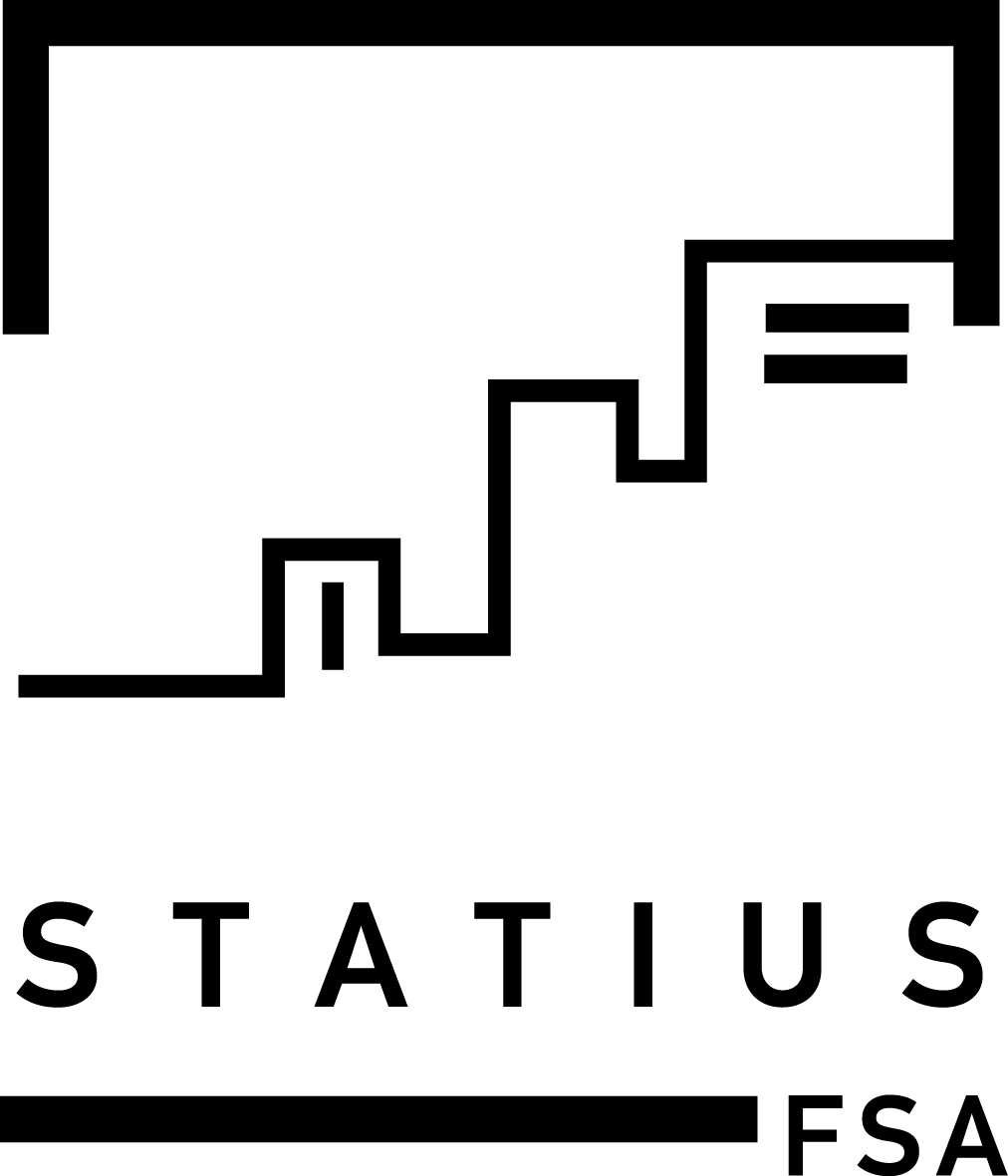 FSA STATIUS TIKSLAI, UŽDAVINIAI  IR VEIKLA2.1. FSA STATIUS tikslai:2.1.1. atstovauti Fakulteto studentus, ginti Fakulteto studentų teises bei interesus;2.1.2. rūpintis Fakulteto studentų socialine, akademine ir kultūrine gerove;2.1.3. skatinti akademinės bendruomenės pilietiškumą, puoselėti ir turtinti nacionalinę kultūrą, žmogiškąsias vertybes ir tradicijas.2.2. FSA STATIUS uždaviniai:2.2.1. remti ir skatinti bendradarbiavimą su kitų universitetų studentais bei organizacijomis, siekiant aukščiau išvardintų tikslų;2.2.2. skelbti aukščiau išvardintus tikslus Fakultete ir už jo ribų, bendradarbiaujant su kitomis organizacijomis, universiteto ir kitų institucijų grupėmis.2.2.3. įgyvendinti KTU SA valdymo ir kontrolės organų sprendimus Fakultete;2.3. FSA STATIUS veikla:2.3.1. nacionalinius ir vietinio lygmens studentų susitikimus ir akcijas;2.3.2. savanorišką ir neatlyginamą veiklą, siekiant maksimalaus studentų aktyvumo organizuojamuose renginiuose ir akcijose, kuri lemia efektyvią ir vieningą Fakulteto studentų veiklą; 
2.3.3. pagalbą Fakulteto studentams bei jų organizacijoms ieškant paramos ir pašalpos;2.3.4. ryšių su universitetinėmis, nacionalinėmis ir tarptautinėmis organizacijomis plėtojimą siekiant bendrų interesų;2.3.5. studentų mokslinės, meninės, socialinės, visuomeninės, kultūrinės ir sportinės veiklos skatinimą bei plėtojimą;2.3.6. specializuotų grupių steigimą, siekiant suaktyvinti atskiras Fakulteto studentų veiklos sritis.2.4. Nuostatuose numatytiems tikslams ir uždaviniams įgyvendinti FSA STATIUS turi teisę:2.4.1. išreikšti surinktą daugumos studentų nuomonę visais studentams rūpimais klausimais, tinkamai ją pozicionuojant;2.4.2. organizuoti ir vykdyti viešus konkursus Fakulteto valdymo organų/struktūrų laisvoms pozicijoms užimti, skirti ir atšaukti juose dirbančius studentų atstovus;2.4.3. teikti pasiūlymus KTU SA valdymo organams jų veiklos klausimais;2.4.4. gauti informaciją ir paaiškinimus, pagrįstus, oficialius atsakymus iš Fakulteto ir jo padalinių vadovų bei darbuotojų visais akademiniais ir studentų socialiniais klausimais.2.5. Įstatymų ir kitų teisės aktų nustatyta tvarka FSA STATIUS gali užsiimti ir kitokia šiuose nuostatuose numatytiems tikslams ir uždaviniams įgyvendinti reikalinga veikla, išskyrus tą,  kurią draudžia KTU SA įstatai, KTU Statutas ir kiti teisės aktai.2.6. Esant FSA STATIUS nuostatų ir aukštesnę teisinę galią turinčio teisės akto kolizijai ar teisinio reguliavimo spragai, taikomos aukštesnės teisinės galios teisės akto normos. FSA STATIUS NARIAI3.1. Nariais gali būti tik akredituoti KTU studentai.3.2. Nariu tampama FSA konferencijos sprendimu bei KTU SA Įstatuose numatytais atvejais.3.3. Kiekvienas Narys yra KTU SA narys. 3.4. Asmens išrinkimas į Pirmininko pareigas reiškia jo tapimą Nariu.3.5. Asmens narystė FSA STATIUS bei jo delegavimas į KTU SA bei Fakulteto organus pasibaigia be kokio nors papildomo sprendimo ar patvirtinimo nuo tos dienos:3.5.1. kai jis nustojo būti KTU studentu, išskyrus tuos atvejus, kai studentas laikinai netenka šio statuso stodamas į aukštesnės pakopos studijas;3.5.2. kai pasibaigus vienerių metų terminui po asmens priėmimo į Narius įvykusi  FSA Konferencija nepratęsia to asmens narystės;3.5.3. kitais KTU SA įstatuose numatytais atvejais.3.6. Narys gali būti pašalintas iš FSA STATIUS 2/3 visų Parlamento narių balsų dauguma už vengimą vykdyti šiuose nuostatuose ir KTU SA įstatuose numatytas pareigas.3.7. Asmens narystė FSA STATIUS gali pasibaigti paties Nario raštišku pareiškimu. Šiuo atveju narystės pasibaigimo diena laikoma raštiško pareiškimo įteikimo Prezidentui diena.3.8. Netenkama akredituoto studento statuso.3.9. Narių teisės:3.9.1. dalyvauti FSA STATIUS veikloje;3.9.2. būti išrinktiems į FSA STATIUS, KTU SA bei Fakulteto organus KTU SA Procedūrinėse taisyklėse nustatyta tvarka;3.9.3. teikti pasiūlymus ir užklausimus FSA STATIUS organams dėl FSA STATIUS veiklos ir gauti atsakymus;3.9.4. KTU SA Procedūrinėse taisyklėse nustatyta tvarka būti deleguotiems atstovauti FSA STATIUS ar KTU SA KTU valdymo institucijose/valdymo organuose.3.9.5. 2/3 Narių gali inicijuoti Pirmininko nušalinimą ir teikti raštišką prašymą Prezidentui organizuoti neeilinę FSA konferenciją.3.9.6. išstoti iš FSA STATIUS šių nuostatų ir KTU SA įstatų nustatyta tvarka;3.9.7užsiimti kita veikla, kuri neprieštarauja šiems nuostatams ir aukštesnės teisinės galios teisės aktų normoms.3.10. Narių pareigos:3.10.1. siekti įgyvendinti FSA STATIUS ir KTU SA tikslus ir uždavinius;3.10.2. sąžiningai vykdyti užduotis, kurios jiems tenka kaip FSA STATIUS, KTU SA ar Fakulteto valdymo organų nariams;3.10.3. atstovauti Fakulteto studentams, ginti jų teises bei teisėtus interesus;3.10.4. vykdyti KTU SA valdymo ir kontrolės organų nutarimus Fakultete;3.10.5. laikytis šių nuostatų ir KTU SA įstatų, KTU Statuto bei kitų LR teisės aktų;3.10.6. laikytis KTU studentų moralės ir etikos kodekso bei visuotinai priimtinos moralės normų.3.10.7. nepiktnaudžiauti Nario teisėmis ir (ar) kitaip neveikti prieš FSA STATIUS ir KTU SA.3.11. Kiekvienas KTU studentas raštišku pareiškimu Prezidentui gali tapti FSA STATIUS nariu - kandidatu. FSA STATIUS nario - kandidato statusą asmuo įgyja nuo raštiško pareiškimo įteikimo Prezidentui dienos. FSA STATIUS nario - kandidato statusas pasibaigia jį patvirtinus FSA konferencijoje Nariu arba jam atšaukus savo prašymą.3.12. FSA STATIUS narys - kandidatas turi Nario teises ir pareigas, išskyrus teises ir pareigas atstovauti Fakulteto studentams, dalyvauti renkamų FSA STATIUS organų veikloje su sprendžiamojo balso teise ir kitas teises bei pareigas, kurios susijusios išimtinai tik su išrinkimu į Narius bei Nario statuso turėjimu.3.13. FSA STATIUS nario - kandidato statuso netenkama tais pačiais pagrindais ir tokia pačia tvarka, kaip ir Nario statuso, kiek tai neprieštarauja FSA STATIUS nario - kandidato statuso esmei.3.14. FSA STATIUS nario - kandidato statuso galiojimo nereikia pratęsti FSA Konferencijoje.FSA STATIUS ORGANAI4.1. FSA STATIUS organai yra:4.1.1. FSA Konferencija;4.1.2. Susirinkimas;4.1.3. Pirmininkas.4.1.1. FSA Konferencija4.2. 4.1.1.1. FSA Konferencija yra aukščiausias FSA STATIUS valdymo organas.4.3. 4.1.1.2. FSA Konferenciją sudaro Fakulteto nuolatinių (dieninių) studijų akademinių grupių seniūnai. Seniūnas, negalintis atvykti į FSA Konferenciją, deleguoja kitą tos pačios akademinės grupės studentą, pateikdamas prašymą iki FSA konferencijos atidarymo. Pirmininkas ex officio yra FSA Konferencijos delegatas.4.1.1.3. FSA Konferencija:4.1.1.3.2. bendru sąrašu tvirtina Narius;4.1.1.3.3. renka Pirmininką, deleguoja Fakulteto studentų atstovą (-us) į Fakulteto Tarybą, KTU SA Konferenciją, sprendžia šių asmenų atstatydinimo klausimus; 4.1.1.3.4. išklauso, svarsto ir vertina metinę Pirmininko ataskaitą.;4.1.1.3.5. Parlamento teikimu atstatydina FSA STATIUS Pirmininką.; 4.1.1.3.6. sprendimai atstatydinti Pirmininką, Narius, delegatus į Fakulteto Tarybos narius ar KTU SA Konferenciją turi būti pagrįsti.4.1.1.4. Eilinę FSA Konferenciją šaukia ir organizuoja Pirmininkas. Jei FSA pirmininkas laiku nesušaukia atitinkamos FSA konferencijos, pastarąją FSA konferenciją turi teisę šaukti Prezidentas. FSA konferenciją taip pat turi teisę sušaukti ne mažiau kaip 1/3 atitinkamos FSA konferencijos narių4.1.1.5. Eilinė FSA Konferencija šaukiama kiekvienais kalendoriniais metais apie tai paskelbiant KTU SA elektroninėje konferencijoje. Savaitę prieš eilinę konferenciją KTU SA elektroninėje konferencijoje turi būti paskelbiamas priminimas, kuriame turi būti nurodytas konferencijos laikas, data, vieta bei pateikiamas darbotvarkės projektas (laiške bei prisegtuke).4.1.1.6. Eilinės FSA Konferencijos data skelbiama ne vėliau kaip prieš mėnesį iki FSA Konferencijos KTU SA elektroninėje konferencijoje.4.1.1.7. Neeilinė FSA Konferencija šaukiama FSA Susirinkimo, jeigu to reikalauja 2/3 Narių, Pirmininko, Prezidento, Parlamento, Kontrolės komiteto ar ne mažiau kaip 1/3 visų FSA konferencijos narių Įstatų bei Nuostatų nustatyta tvarka. Neeilinę FSA konferenciją organizuoja ją sušaukęs asmuo ar organas.4.1.1.8. Neeilinės FSA Konferencijos data skelbiama ne vėliau kaip prieš dvi savaitės iki  neeilinės FSA Konferencijos KTU SA elektroninėje konferencijoje.4.1.1.9. FSA Konferencija yra teisėta, jeigu joje dalyvauja daugiau kaip pusė visų delegatų (50% + 1 delegatas).4.1.1.10. FSA Konferencijos sprendimai priimami FSA Konferencijoje dalyvaujančių delegatų balsų dauguma (50% + 1 balsas). 4.1.1.11. FSA Konferencijos yra atviros.4.1.2. Susirinkimas4.1.2.1. Susirinkimas yra aukščiausias FSA STATIUS kolegialus valdymo organas.4.1.2.2. Susirinkimą sudaro Nariai ir Pirmininkas. 4.1.2.3. Susirinkimas yra teisėtas, jeigu jame dalyvauja daugiau kaip pusė visų Narių (50% + 1 Narys).4.1.2.4. Susirinkimas sprendimus priima dalyvaujančių posėdyje Narių balsų dauguma.4.1.2.5. Susirinkimas:4.1.2.5.1. Pirmininko teikimu tvirtina jo veiklos sričių koordinatorius;4.1.2.5.2. 2/3 Susirinkime dalyvaujančių Narių balsų dauguma teikia Parlamentui siūlymą pašalinti Narį iš KTU SA bei FSA STATIUS;4.1.2.5.3. sudaro darbo grupes atskiriems klausimams analizuoti bei spręsti, projektams realizuoti, skiria jų narius ir vadovus;4.1.2.5.4. atlikdamas šiuose nuo statuose nurodytas funkcijas, gali priimti sprendimus kitais klausimais.4.1.2.6. Susirinkimo darbą organizuoja Pirmininkas. Susirinkimams pirmininkauja Pirmininkas arba jo įgaliotas Narys.4.1.3. Pirmininkas4.1.3.1. Pirmininkas yra FSA STATIUS lyderis, atsakingas už FSA STATIUS veiklą. Pirmininkas ex officio yra Fakulteto Tarybos, Parlamento narys, FSA Konferencijos ir KTU SA Konferencijos delegatas.4.1.3.2. Pirmininką vienerių metų kadencijai renka FSA Konferencija. Tas pats asmuo negali būti Pirmininku daugiau kaip dvi kadencijas.4.1.3.3. Pirmininkas:4.1.3.3.1. vadovauja FSA STATIUS, atstovauja Fakulteto studentFakulteto Taryboje, Parlamente, kitose KTU institucijose (jei yra deleguotas) bei už KTU ribų;4.1.3.3.2. iš Narių teikia Susirinkimui tvirtinti jo veiklos sričių koordinatorius;4.1.3.3.3. šaukia Susirinkimus ir jiems pirmininkauja arba  įgalioja pirmininkaujantį;4.1.3.3.4.. organizuoja FSA Konferencijos ir Susirinkimo nutarimų įgyvendinimą;4.1.3.4. Jei Pirmininkas dėl svarbių priežasčių negali eiti savo pareigų, jį laikinai pavaduoja kitas įgaliotas Narys, pritarus Parlamentui. Iki Parlamento posėdžio Pirmininko funkcijas laikinai vykdo Prezidento paskirtas Narys.4.1.3.5. Jei Pirmininkas laikinai negali vykdyti savo funkcijų daugiau kaip 5 (penkis) mėnesius per 1 (vieną) kadenciją, turi būti šaukiama neeilinė FSA Konferencija, kurioje likusiai kadencijos daliai renkamas naujas Pirmininkas. Šiame punkte nurodyta neeilinė FSA Konferencija nešaukiama, jeigu iki eilinės FSA Konferencijos (FSA konferencijos, kurioje turėtų būti renkamas naujas FSA pirmininkas, dėl Pirmininko kadencijos termino pasibaigimo) liko ne daugiau kaip 1 (vienas) mėnuo.4.1.3.6. Pirmininku gali būti renkamas kiekvienas Fakulteto nuolatinių (dieninių) studijų studentas.4.1.3.7. Už vengimą vykdyti šiuose nuostatuose ir KTU SA įstatuose numatytas pareigas Prezidento teikimu Parlamentas gali inicijuoti Pirmininko atstatydinimą.4.1.3.8. Už savo darbą Pirmininkas atsiskaito FSA Konferencijai, ir Parlamentui.5. KTU FSA STATIUS Alumnai5.1. FSA STATIUS Alumnas- buvęs aktyvus Narys..FSA STATIUS Alumnai analizuoja FSA STATIUS veiklą, teikia pasiūlymus kitiems FSA STATIUS organams, jiems padeda.6. Nuostatų pakeitimas ir papildymas6.1. Šiuos nuostatus keičia, papildo ir teikia Parlamentui tvirtinti FSA Konferencija dalyvaujančių delegatų balsų dauguma.7. FSA STATIUS veiklos pabaiga7.1 FSA STATIUS veikla pasibaigia likvidavus Fakultetą, KTU SA ar Parlamento sprendimu.Kauno technologijos universiteto
Statybos ir architektūros fakulteto
FSA STATIUS pirmininkas			        				Airimas Rocius